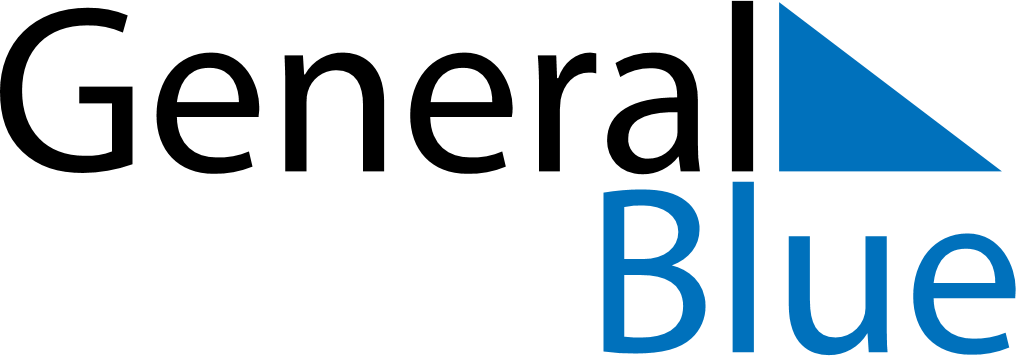 2018 – Q4Bermuda  2018 – Q4Bermuda  2018 – Q4Bermuda  2018 – Q4Bermuda  2018 – Q4Bermuda  OctoberOctoberOctoberOctoberOctoberOctoberOctoberSUNMONTUEWEDTHUFRISAT12345678910111213141516171819202122232425262728293031NovemberNovemberNovemberNovemberNovemberNovemberNovemberSUNMONTUEWEDTHUFRISAT123456789101112131415161718192021222324252627282930DecemberDecemberDecemberDecemberDecemberDecemberDecemberSUNMONTUEWEDTHUFRISAT12345678910111213141516171819202122232425262728293031Nov 11: Remembrance DayNov 12: Remembrance Day (substitute day)Dec 25: Christmas DayDec 26: Boxing Day